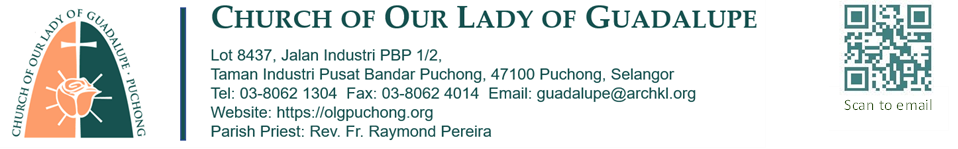 PERMOHONAN UNTUK PEMBAPTISAN BAYI/KANAK-KANAKBUTRI-BUTIR ANAK	NAMA (seperti di BC/MyKad): …………………………………………………………………………………………………………………….……..BC/MyKad NO: ………………………………………………………………………………….	JANTINA:  L  |  P   (bulatkan)TARIKH LAHIR :  …………………..…….……..	TEMPAT LAHIR : ………………………………….………………………..………………BUTIR-BUTIR IBUBAPA	Nama Bapa : …………………………………………………………………………………………	Agama: …………………………………….…..Nama Ibu : ………………………………………………………………………………………..….	Agama: ………………………………….……..Alamat :……………………………………………………………………………………………………………………………….……………….…………	…………………………………………………………………………………………………………………………………………………….……..Telepon : Rumah : …………………………	Pejabat :………………………………	Mobil :……………..….…….….………….…..Ibu-Bapa berkhawin di Geraja ……………………………………………………………………………………………………….….……….……di………………………………………………………………………………………………………..	pada.……………………………………….…….BUTIR-BUTIR SAKSI	Saksi Lelaki (nama Kristian): ………………………………….…………………………………………………………………………………………Saksi Perempuan (nama Kristian): .………………………………………………………………………………………………………………….TANDA-TANGAN	Tanda-tangan permohon: ……………………………………….	Nama jika bukan ibubapa ……………………………..…………Tanda-tanagan Penyelaras KED: ………………………………………	Zon: .…..….Nama KED:………..………………….…….Nota: Borang ini diserahkan ke pejabat sa minggu sebelum tarikh pembaptisan. yuran RM25.00 adalah untuk lilin pembaptisan dan sijil. Dokumen yang perlu diserahkan adalah berikut;Potostat sijil lahir anak atau Mykad anak Potostat kad MyKad saksi-saksi di atasSAKRAMEN PEMBAPTISAN DI PAROKI	Nama pembaptisan: ……………………………………………………………. akan menerima Sakramen Baptisan di Gereja Our Lady of Guadalupe pada: ………………..…………………………….………masa: …………………………………………………………Dibaptis oleh: …………………………………………………………………….……………………………………………………………………..…….Tarikh taklimat diadakan : ………………………………………..…..……………………masa: .…………………….…………………………